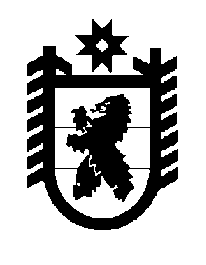 Российская Федерация Республика Карелия    ПРАВИТЕЛЬСТВО РЕСПУБЛИКИ КАРЕЛИЯРАСПОРЯЖЕНИЕ                                  от  29 июня 2015 года № 418р-Пг. Петрозаводск Одобрить и подписать Соглашение между Правительством Республики Карелия и обществом с ограниченной ответственностью «КАРЕЛЬСКАЯ ДЕРЕВНЯ» о взаимодействии по реализации инвестиционного проекта «Строительство многофункционального туристического комплекса» на территории Республики Карелия.           ГлаваРеспублики  Карелия                                                             А.П. Худилайнен